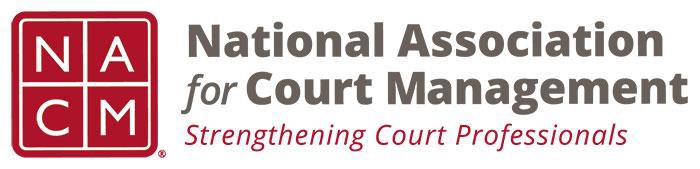 NACM MEMBERSHIP SERVICES COMMITTEE MEETINGTuesday, March 5, 2019, 11AM ET+1 (872) 240-3412 Access Code: 922-550-533 https://global.gotomeeting.com/join/922550533 	Call to Order							Michelle DunivanWelcome and Roll Call						Michelle DunivanAmanda LeazerMichele OkenAngie VanShoickAlyce RobertsRandy ShortMark WeinbergRenee DanserRick PierceJeffrey TsunekawaKathy GriffinSubcommittees:State Associations						TJ BeMentInternational Committee				Michele OkenIACA revised website and membership structure; reviewing dual membership agreement with NACM as a result of their new dues structure; contracting with NCSC for help with budgeting and finance; conducted a survey similar to the NACM international survey.NACM survey will be in the next Court Express; Norman Meyer suggested providing a brief article to further market the surveyJeff Apperson of NCSC’s International programs suggests that the NACM International subcommittee meet with IACA to discuss joint efforts. NACM may provide association-level mentorship to IACA.ECP								Angie VanSchoickWith the next call, ECP will begin organizing for the Annual Welcome Reception, and charity. Also considering scavenger huntGreat turn out for the Midyear ECP receptionMay include a mentorship mixerMichele Oken felt this would be a great opportunity for first timers. Could also find a way to have groups that met up and worked together to create a team environment.Kathy Griffin mentioned that the first timers and ECP reception already have a lot of past presidents, as they are formally invited. Mark Weinberg cautioned against confusing mentorship with a conference guide, as mentorship is a formal program that should be long term. Janet Reid also mentioned that mentoring is a member benefit, whereas the receptions are open to non-members as well.Recruitment and new member subcommittee		Randall SoderquistUpdate indicated that scripts will be available for the April meeting for review.Regional Coordinators						Michelle DunivanRandy Short felt this would be a great idea, especially for areas like the Midwest that are relatively isolated compared to the coastal states. Mark Weinberg suggested a combination of regional and state coordinators, depending on the size of the existing membership, and geography. Some have enough membership to warrant their own region. Membership Benefits write up					Michelle DunivanDraft provided as an attachmentRenee Danser asked what survey results we would provide, and cautioned to clarify that the results would be de-identified; still, anything that may help promote the organization, or provide a hyperlink to justification for dues payment would be beneficialRick Pierce warned there may be some disagreement with the last item regarding advocacy, as our member surveys show that people have very different ideas about the role of NACM in advocating for the profession; a disclaimer may address this issue.Michelle Dunivan will complete the proposal and present at the next board meeting. Career Opportunity Conference Event			Michelle DunivanRick Pierce stated that this could be a great opportunity to enhance networking and professional outreach.Michele Oken asked if this would be available during the Annual Conference, and cautioned against Sunday when we don’t have the largest attendance; maybe could do this at the same time as the vendor exhibit, or if the vendor exhibit is limited, use the extra time for this event.Lapsed Member Article						Michelle DunivanMark Weinberg noted that the Regional Coordinators could facilitate some of the ideas from the article.Renee Danser noted that NACM hasn’t yet taken advantage of this opportunity; appears to be minimal effort for potential large pay off, especially if we could use iContact to manage. New BusinessAdjournMeeting ScheduleApril 9, 2019May 7, 2019June 11, 2019July 18, 2019- At Annual Conference